國立勤益科技大學拍攝婚紗申請表      112.06版                                       申請場地/位置連結:勤益科大校園地圖: https://www.ncut.edu.tw/p/412-1000-6947.php?Lang=zh-tw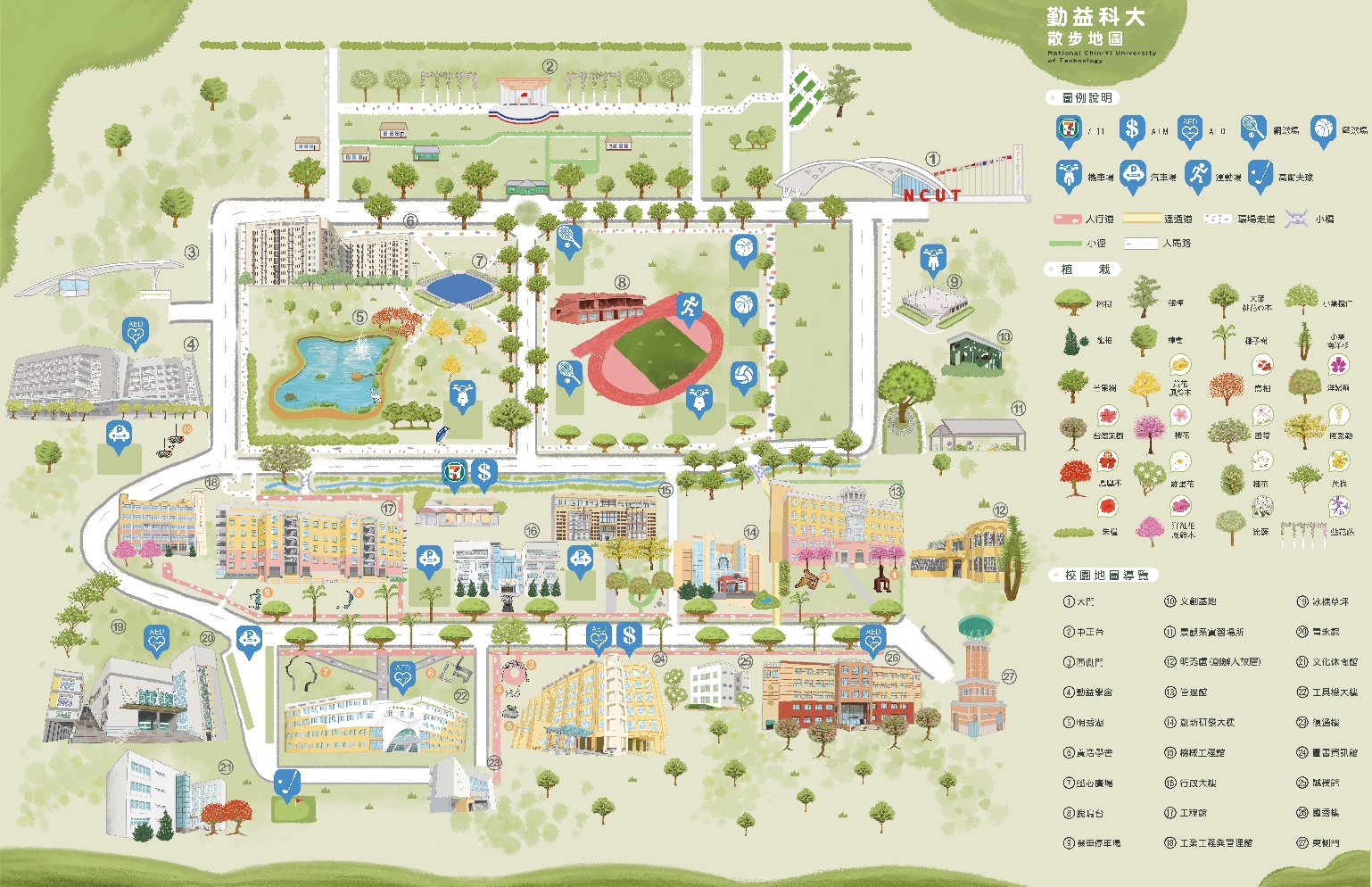 申請方式請先閱讀個資聲明，同意後方進行申請。欲申請婚紗攝影者務必於七個工作日前，ｍail至公共關係室pro@ncut.edu.tw，並電話聯繫與確認，(04)23924505 轉2031-2032。公共關係室確認來賓身份後，於拍攝當日，會給予新人「入校拍攝婚紗通行證」(請於大門守衛室領取)，當天即可免收場地維護費及停車費。本校開放時間為週一至週日上午9時至下午17時。入校須知拍攝當日，會給予新人「入校拍攝婚紗通行證」(請於大門守衛室領取)，當天出示即可免收場地維護費及停車費。共同維護校園環境，勿於校園內吸煙、嚼食口香糖或檳榔，勿丟棄垃圾，勿留下梳妝殘跡。請勿影響交通動線，並注意安全。請禮讓行人或自行車優先通行，並遵守交通法規，勿超速，鳴按喇叭、蛇行等。車輛請停放於校內停車格，勿佔用道路空間，非身心障礙人士請勿佔用身心障礙專用停車位。請維護周遭環境清潔，現場製造的廢棄物請於拍攝結束後立即清除。請愛護周圍花草樹木及設施，請勿攀爬或做出危險動作，並勿移動本校盆栽、指示牌等物品設備。請降低音量，勿影響教學研究及安寧。請尊重他人隱私與肖像權，未經他人同意，不可拍攝。入校人員如有違反法令或本校規定，本校得令停止，入校人員願即刻回復原狀退離本校，如有遺留物品，同意視同廢棄物，由本校處理。□我已了解並同意上述入校需知。申請姓名連絡電話拍攝日期Email入校人數申請車號申請場地如下頁申請場地如下頁申請場地如下頁申請場地如下頁各棟大樓相對位置對照(請參照散步地圖)各棟大樓相對位置對照(請參照散步地圖) 1.大門 2.中正台 3.西側門 4.勤益學舍 5.明秀湖 6.養浩學舍 7.鑑心廣場 8.鹿鳴台 9.機車停車場     10.文創基地 11.冰樵草坪 12.青永館 13.圖書資訊館 14.東側門 15.勤益大道
 16.工具機大樓